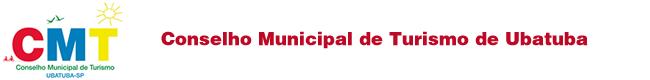 INSCRIÇÕES PARA RECOMPOSIÇÃO DE CADEIRAS VACANTES DO CONSELHO MUNICIPAL DE TURISMO – BIÊNIO 2017-2019I -  Representantes dos Setores Produtivos do Turismo:01 representante e suplente do setor de Agências de Turismo e01 representante e suplente do setor do Turismo Náutico;Documentos necessários:Agências de Turismo e Turismo Náutico:Registro no CADASTUR (quando cabível) AlvaráContrato SocialCNPJTítulo de eleitor registrado em UbatubaPara candidatura entregar cópia simples até o dia 13 (treze) de fevereiro, indicando titular e suplente.Para direito a voto na eleição, apresentar cópia simples para visto da Secretaria de Turismo.Importante:Para os setores em que o CADASTUR se faz obrigatório, será utilizada como lista de aptos a participar com voto às Empresas que tiverem seus registros atualizados no dia da respectiva eleição.II - Representantes da Sociedade Civil Organizada:a. 01 representante e suplente de Associação de Esportes com prancha;b. 01 representante e suplente de Atrativos Turísticos;c. 01 representante e suplente de Comunidades Tradicionais Organizadas.ATENÇÃO - O representante e suplente do item C, devem ser obrigatoriamente de grupos étnicos diferentes.I - As Entidades da Sociedade Civil Organizada interessadas em participar do CMT deverão atender ao menos um dos critérios abaixo:a. Possuir ao menos uma atividade estatutária voltada ao desenvolvimento do turismo;b. Histórico de ações para o fomento ao turismo;c. Não possuir ramo de atividade relacionada diretamente com algum setor da cadeia produtiva do turismo;d. Apresentar relevante contribuição técnica de qualquer natureza para o desenvolvimento das atividades turísticas do Município ee. Estar devidamente constituída como pessoa jurídica, estabelecida nesse Município e sem débitos fiscais e ou contábeis junto aos órgãos municipal, estadual e ou federal.II-  Cabe à Secretaria Municipal de Turismo, no caso de mais de uma Entidade pleitear a participação para a mesma representação, analisar os critérios de seleção e indicar o representante e suplente que atende o maior número de critérios, no caso de empate, será convocada Assembléia do Setor para votação de maioria simples.III- As Entidades interessadas deverão protocolar junto a Secretaria Municipal de Turismo por meio de documento timbrado da Entidade, o desejo de compor o CMT,até o dia 13 de fevereiro.Documentos necessários:Contrato SocialCNPJAta da última eleiçãoDocumentos do representante legalPara candidatura entregar cópia simples, indicando titular e suplente.Para direito a votoem caso de eleição, apresentar cópia simples para visto da Secretaria Municipal de Turismo.Luiz Antonio BischofSecretário Municipal de TurismoSecretaria Municipal de TurismoE-mail: secretariadeturismo@ubatuba.sp.gov.br
Site:  www.ubatuba.sp.gov.brEnd.: Avenida Iperoig 214 – CentroUbatuba-SP CEP 11.680-000
Tel.:(12) 3833-9007 / 3833- 9123